МОУ РЯЗАНЦЕВСКАЯ СШИсследовательский проект«Как сэкономить электричество»Выполнил: ученик 9 классаЛогинов Иван Александрович2021                                                     СодержаниеВВЕДЕНИЕ1. Основная часть.1.1. Умеем ли мы экономить.1.2. Учимся экономить. Бытовая техника.1.3. Три «Э».1.3.1. Устройство лампы накаливания.1.3.2. Устройство компактной люминесцентной лампы.Заключение.Литература.                                                                 ВВЕДЕНИЕДва аспекта повлияли на выбор моей темы исследовательского проекта по физике "Как сэкономить электричество".Первый аспект - это истощении природных ресурсов.Разумное использование электроэнергии – это одна из наиболее острых проблем современного мира. Современная экономика основана на использовании энергетических ресурсов, запасы которых истощаются и, к сожалению, не возобновляются. Современные способы производства энергии наносят непоправимый ущерб природе и человеку. Врачи считают, что здоровье людей на 20% зависит от состояния окружающей среды.Если каждый человек будет бережно относиться к расходованию природных ресурсов, экономить электроэнергию, воду, сокращать употребление одноразовых упаковочных материалов, то тем самым будет способствовать предотвращению всемирной экологической катастрофы.Второй аспект всплыл сам – по себе, когда будучи дома, я пошёл оплачивать счета за коммунальные услуги, и с удивлением обнаружил, что самые большие расходы у нас по электроэнергии.Итак, проблема заключается в том, что чем больше мы потребляем энергии, тем больше мы оплачиваем эти расходы. Как же сделать так, чтобы, не теряя комфортности проживания в доме, уменьшить потребление, расход электроэнергии, а значит сэкономить бюджет семьи. как и где можно сэкономить потребление электроэнергии в доме и сэкономить бюджет.Моя исследовательская работа по физике "Как сэкономить электричество" должна помочь моей семье, осознанно перейти к ресурсосбережению в доме, сэкономить средства на оплату потребляемых ресурсов, улучшить свой быт, добиться большего комфорта.Цель моей работы: определить способы экономии электроэнергии в домашних условиях.Задачи, которые я собираюсь решить в ходе исследования:Собрать информацию по данной теме.Сделать сравнительный анализ основных источников потребления электроэнергии дома.Рассказать о результатах исследования родителям и одноклассникам.                                                          1.Основная часть1.1.Умеем ли мы экономить?Потребление энергии человечеством непрерывно растет. Разница между человеком каменного века и современным человеком огромна, особенно в использовании энергии.
Пещерный человек потреблял около 1% того количества энергии, которую потребляет современный житель Земли. Значит, на Земле стало больше энергии? Нет! Она стала более доступна, но её не стало больше, чем раньше.Если вспомнить закон сохранения энергии, то количество энергии в природе постоянно. Она не возникает из ничего и не может исчезнуть в никуда. Она просто переходит из одной формы в другую. Никто еще не смог доказать это теоретически, но факт остается фактом, и мы должны это признать и придерживаться этого до тех пор, пока кто-нибудь не докажет обратное.Итак, проблема разумного использования энергии является одной из наиболее острых проблем человечества. От результатов решения этой проблемы зависит место нашего общества в ряду развитых в экономическом отношении стран и уровень жизни граждан.Поэтому при составлении плана работы над исследовательской работой по физике "Как сэкономить электричество", я задумался, а умеем ли мы экономить энергию в своём собственном доме?                           1.2 Учимся экономить. Бытовая техникаПриступая к работе над исследовательским проектом по физике "Как сэкономить электричество", я читал много литературы, смотрел различные сайты и выяснил долю потребляемой энергии различными бытовыми приборами.
Из анализа таблицы видно, что самым энергоёмким оказался холодильник.             Как снизить потребление энергии холодильником?Я с удивлением узнал, что современная бытовая техника: холодильники, стиральные и посудомоечные машины, морозильные камеры, кондиционеры говорят нам об этом.В Российской Федерации совсем с недавних пор (а именно с 1 января 2011 года) вступили в силу Закон об энергопотреблении.Тем самым определился конкретный перечень товаров, который подлежит обязательной маркировке относительно класса энергопотребления компаниями-производителями, и соответственно необходимость таких обозначений.Для оповещения нас, потребителей, на каждый прибор клеится, либо просто вкладывается в документы этикетка, в которой данный класс обозначается буквой и цветом.Буквенная характеристика – это одна из латинских литер от «А» до «G»: «А» – самый лучший уровень, «G» – наименее экономичная модель.Некоторые устройства могут маркироваться «А+», «А++» или «А+++» – это классы еще выше, чем «А». чем холоднее цвет, тем лучше.Наивысшему классу энергоэффективности, естественно, полагается самый темный зеленый оттенок.Я выяснил, что у меня дома холодильник класса «А», значит, здесь холодильник сам экономит энергию.Но мы ему должны тоже помочь.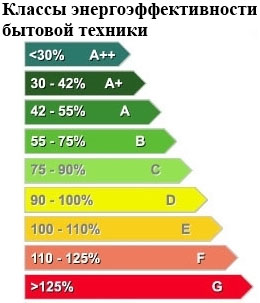         Как снизить потребление энергии стиральной машиной?При полной загрузке белья в стиральную машину, она сэкономит 0,4 кВт в час. В зависимости от объемов стирки можно сберечь от 500 до 750 рублей в год. При загрузке бака стиральной машины лишь наполовину 50% её мощности расходуется вхолостую.Чрезмерное использование режима сушки также может стать фактором неэффективного использования электроэнергии.И кстати, стирка при температуре 30°С, вместо привычных 40°С, позволяет сэкономить 40% энергии. При этом качество стирки остается таким же, поскольку современные стиральные порошки рассчитаны на то, чтобы эффективнее стирать одежду при низких температурах.                                                      1.3. Три «Э»Изучая таблицу энергопотребления, я увидел пути энергосбережения в моей семье, в частности – это освещение квартиры.Читая различные статьи по энергетике, я наткнулся на такое выражение: «Мы живем в эпоху трёх «Э»: экономика, энергетика, экология».Энергосберегающие лампы соответствуют всем трём «Э».Является ли экономия электроэнергии единственной характеристикой, которая отличает энергосберегающие лампы от традиционных ламп накаливания, и на что следует обращать внимание при покупке энергосберегающих ламп?Чтобы разобраться в данных вопросах, сначала стоит сказать о том, как устроены традиционная и энергосберегающая лампы.                      1.3.1. Устройство лампы накаливанияЛампа накаливания — искусственный источник света, в котором свет испускает тело накала, нагреваемое электрическим током до высокой температуры.В качестве тела накала чаще всего используется спираль из тугоплавкого металла (чаще всего — вольфрама), либо угольная нить. Чтобы исключить окисление тела накала при контакте с воздухом, его помещают в вакуумированную колбу либо колбу, заполненную инертными газами или парами галогенов В качестве тела накала в настоящее время используется в основном спираль из сплавов на основе вольфрамаВ лампе используется эффект нагревания проводника (тела накаливания) при протекании через него электрического тока.   1.3.2. Устройство компактной люминесцентной лампы (КЛЛ)Энергосберегающая лампа состоит из 3 основных компонентов: цоколя, люминесцентной лампы и электронного блока.Цоколь предназначен для подключения лампы к сети.Электронный блок обеспечивает зажигание (пуск) и дальнейшее горение люминесцентной лампы. Блок образует сетевое напряжение 220В в напряжение, необходимое для работы люминесцентной лампы. Благодаря блоку энергосберегающая лампа зажигается без мерцания и работает без мигания свойственного обычным люминесцентным лампам.Люминесцентная лампа наполнена парами ртути и инертным газом (аргоном), а ее внутренние стенки покрыты люминофорным покрытием. Под действием высокого напряжения в лампе происходит движение электронов. Столкновение электронов с атомами ртути образует невидимое ультрафиолетовое излучение, которое, проходя через люминофор, преобразуется в видимый свет.Энергоэффективная (энергосберегающие лампа) — электрическая лампа, обладающая существенно большей светоотдачей (соотношением между световым потоком и потребляемой мощностью), например, в сравнении с наиболее распространёнными сейчас в обиходе лампами накаливания.                                                   ЗаключениеРабота над исследовательским проектом по физике "Как сэкономить электричество" показала, что каждая семья может и должна экономить электроэнергию, чтобы сохранить природные ресурсы, и сэкономить семейный бюджет.Значит, судьба нашей планеты зависит от каждого из нас, от всего человечества, а вернее, от того, сколько мы потребляем природных ресурсов и как экономим то, что даёт нам природа!В ходе исследовательской работы по физике "Как сэкономить электричество" я убедился, что энергосбережение возможно и целесообразно.Мне удалось с помощью физических законов, математических расчётов, определить способы рационального использования электроэнергии в домашних условиях.Я постарался раскрыть особенности энергосберегающих бытовых приборов, что позволило сформировать личностное мнение о необходимости их применения в быту.Чтобы привлечь внимание к проблеме разумного использования энергии в быту, я подготовил и выпустил буклет, в котором кратко оформил выводы по проекту и указал самые распространённые способы экономии электроэнергии в семье.Наименование бытовой техникиПроцент потребленияХолодильник30Осветительные приборы29Стиральная и посудомоечная машина21Телевизор7Компьютер6Микроволновая печь5Пылесос2